КАРАР                                                                   РЕШЕНИЕ     «20» сентябрь  2019 й.                № 1-12                   «20»  сентября 2019 г. О публичных слушаниях по проекту решения "О внесении изменений в  Генеральный план  сельского  поселения Удельно-Дуванейский  сельсовет муниципального  района Благовещенский район  Республики  Башкортостан, утвержденный  решением  Совета  №34-1 от 21.03.2014 года" Об утверждении Генерального плана, правил землепользования и застройки  сельского  поселения Удельно-Дуванейский  сельсовет муниципального  района Благовещенский район  Республики  Башкортостан"       В  соответствии с пунктом 3 части третьей статьи 28 Федерального закона №131 – ФЗ «Об общих принципах местного самоуправления в Российской Федерации», статьей 28 Градостроительного Кодекса Российской Федерации, статьей 11 Устава сельского поселения Удельно-Дуванейский сельсовет муниципального района Благовещенский район Республики Башкортостан, Совет сельского  поселения Удельно-Дуванейский сельсовет муниципального  района Благовещенский район  Республики  Башкортостан       РЕШИЛ:      1.Одобрить проект Решения «О публичных слушаниях по проекту решения «О внесении изменений в Генеральный план сельского  поселения Удельно-Дуванейский  сельсовет муниципального  района Благовещенский район  Республики  Башкортостан, утвержденный решением Совета №34-1 от 21.03.2014 года "Об утверждении Генерального плана, правил землепользования и застройки  сельского  поселения Удельно-Дуванейский  сельсовет муниципального  района Благовещенский район  Республики  Башкортостан»»  и вынести на публичные слушания.      2.Поместить для ознакомления населения проект Решения «О внесении изменений в Генеральный план сельского  поселения Удельно-Дуванейский  сельсовет муниципального  района Благовещенский район  Республики  Башкортостан, утвержденный решением Совета №34-1 от 21.03.2014 года "Об утверждении Генерального плана, правил землепользования и застройки  сельского  поселения Удельно-Дуванейский  сельсовет муниципального  района Благовещенский район  Республики  Башкортостан» в здании администрации сельского поселения Удельно-Дуванейский сельсовет муниципального района Благовещенский район Республики Башкортостан по адресу: с.Удельно-Дуваней, ул.Димитрова, д.24 и на официальном сайте администрации сельского поселения.     3.Провести публичные слушания по проекту Решения «О внесении изменений в  Генеральный план сельского  поселения Удельно-Дуванейский  сельсовет муниципального  района Благовещенский район  Республики  Башкортостан, утвержденного решением Совета №34-1 от 21.03.2014 года "Об утверждении Генерального плана, правил землепользования и застройки  сельского  поселения Удельно-Дуванейский  сельсовет муниципального  района Благовещенский район  Республики  Башкортостан» 21 октября 2019 года в 14:00 часов по адресу: с.Удельно-Дуваней, ул.Димитрова, 24.     4. Подготовку    и     проведение    публичных   слушаний  по данному вопросу возложить на комиссию по подготовке и проведению публичных слушаний по проектам муниципальных правовых актов   местного значения сельского поселения Удельно-Дуваней сельсовет муниципального района Благовещенский район Республики Башкортостан     5. Обнародовать   до 23 сентября 2019  года дату, время и место проведения публичных слушаний.    6.Установить прием письменных предложений жителей  сельского поселения Удельно-Дуванейский сельсовет муниципального района Благовещенский район Республики Башкортостан по проекту  Решения «О внесении изменений в  Генеральный план сельского  поселения Удельно-Дуванейский  сельсовет муниципального  района Благовещенский район  Республики  Башкортостан, утвержденный решением Совета №34-1 от 21.03.2014года "Об утверждении Генерального плана, правил землепользования и застройки  сельского  поселения Удельно-Дуванейский  сельсовет муниципального  района Благовещенский район  Республики  Башкортостан» в срок до 18 октября  2019 года по адресу: с.Удельно-Дуваней, ул.Димитрова, д.24 с 14:00 до 17:00 часов.     7.Администрации сельского поселения Удельно-Дуванейский сельсовет муниципального района Благовещенский район Республики Башкортостан  обеспечить явку граждан на публичные слушания.        Глава сельского поселения:                                   Н.С.Жилина                                                                                                                       Проект решения                                   ҠАРАР                     	     	                           РЕШЕНИЕ        «___» ____   2017 й.             №___                      «__»  ______   2017 г."О внесении изменений в Генеральный план сельского поселения Удельно-Дуванейский сельсовет муниципального района Благовещенский район Республики Башкортостан, утвержденный  решением Совета  №34-1 от 21.03.2014 года" Об утверждении Генерального плана, правил землепользования и застройки  сельского  поселения Удельно-Дуванейский  сельсовет муниципального  района Благовещенский район  Республики  Башкортостан" 	В соответствии с пунктом 4 статьи 7 Федерального закона  от 06.10.2003 №131-ФЗ "Об общих принципах организации местного самоуправления в Российской Федерации",  статьи 24 Градостроительного кодекса Российской Федерации,  Совет сельского поселения Удельно-Дуванейский сельсовет муниципального района Благовещенский район Республики Башкортостан РЕШИЛ:	1. Внести в Генеральный план  сельского поселения Удельно-Дуванейский сельсовет муниципального района Благовещенский район Республики Башкортостан, утвержденный  решением Совета сельского поселения Удельно-Дуванейский сельсовет муниципального района Благовещенский район Республики Башкортостан №34-1 от 21.03.2014 года "Об утверждении Генерального плана, правил землепользования и застройки  сельского  поселения Удельно-Дуванейский  сельсовет муниципального  района Благовещенский район  Республики  Башкортостан" следующие изменения:1. исключить  вид разрешенного использования "для ведения дачного хозяйства".БАШҠОРТОСТАН РЕСПУБЛИКАhЫБЛАГОВЕЩЕН РАЙОНЫ         МУНИЦИПАЛЬ РАЙОНЫНЫҢ   УДЕЛЬНО-ДЫУАНАЙ АУЫЛ СОВЕТЫ  АУЫЛЫ БИЛӘМӘhЕ СОВЕТЫXXV11I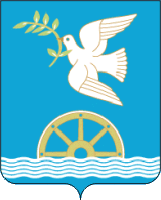 СОВЕТ СЕЛЬСКОГО ПОСЕЛЕНИЯ УДЕЛЬНО-ДУВАНЕЙСКИЙ СЕЛЬСОВЕТМУНИЦИПАЛЬНОГО РАЙОНА БЛАГОВЕЩЕНСКИЙ РАЙОНРЕСПУБЛИКИ  БАШКОРТОСТАН XXV11I